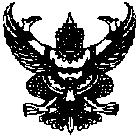 บันทึกข้อความส่วนราชการ  ที่  ชย 0033.30....../....................                     วันที่      ..........................................เรื่อง..............................................................................................................................................................                    เรียน  ผู้อำนวยการโรงพยาบาลภูเขียวเฉลิมพระเกียรติ   		เนื่องด้วยข้าพเจ้า......................................................................... ตำแหน่ง ............................. ระดับ .................... ปฏิบัติงานประจำที่ งาน  ........................................... กลุ่มงาน.................................... กลุ่มภารกิจ...............................................................โรงพยาบาลภูเขียวเฉลิมพระเกียรติ  มีความประสงค์ขอเปลี่ยน (คำนำหน้าชื่อ /ชื่อ-ตัว/ชื่อ-สกุล) จากเดิม...................................................เป็น ........................................................................ เนื่องจาก............................................................................ รายละเอียดตามเอกสาร หลักฐานที่แนบเรียนมาพร้อมนี้   จึงเรียนมาเพื่อโปรดพิจารณา	                          				                (...........................................)		                                  ตำแหน่ง......................................    				              (...........................................)		                            ตำแหน่ง............................................ หัวหน้ากลุ่มงาน.............................   (...........................................)		                            ตำแหน่ง............................................               หัวหน้ากลุ่มภารกิจ.............................        (  )  อนุมัติ			(  )  ไม่อนุมัติ(นายสุภาพ   สำราญวงษ์)		                  ผู้อำนวยการโรงพยาบาลภูเขียวเฉลิมพระเกียรติอัตลักษณ์  รพ.ภูเขียวเฉลิมพระเกียรติ “ตรงเวลา  รู้หน้าที่ มีวินัย”